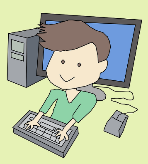 Hello Second and Third Grade Families,I hope everyone is doing well.  I miss seeing all of my students, and I am hoping to see them soon!I have set up Seesaw for assigning lessons as we move forward.  I will begin posting assignments for April 1st through April 8th.  The first two assignments are Spelling and Writing for the week.  The other subjects will be assigned beginning April 6th.  There will be videos attached to many of the lessons, as well as voice instructions from me.  Many assignments are specifically for Second Grade or Third Grade.  A few assignments, Writing, Science, and Religion, will be combined, but each will have a title at the top.There are templates attached to assignments.  Students can respond in the form of a photo, note, etc.  If it is easier for your child to write answers or essay responses on a separate paper, and send as a photo, that would be fine.  I believe all student work will be able to be sent through Seesaw now, so hopefully this will be easier than emailing all of the student work pictures. Thank you for sending your child's work photos the past week! I see they have been working hard!I am attaching the code for Seesaw for the Second Grade, or Third Grade class.  There is an attachment for Spelling City, as well.  If you could try to sign your child up by tomorrow evening, that would be great so I can make sure everyone is on and can view posted assignments.Please do not hesitate to email questions as we move forward.  I am anxious to see how everything goes with our online learning. I have learned a lot the past week! I think the students will enjoy the activities and assignments!God Bless,Amy Wert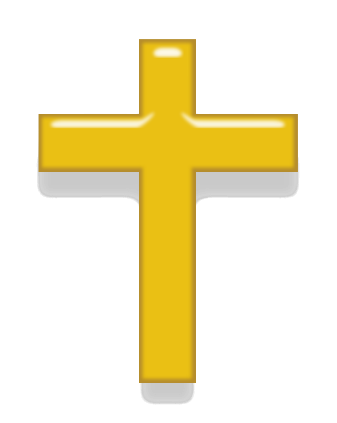 